РОССИЙСКАЯ ФЕДЕРАЦИЯКАРАЧАЕВО-ЧЕРКЕССКАЯ РЕСПУБЛИКАУПРАВЛЕНИЕ ОБРАЗОВАНИЯ АДМИНИСТРАЦИИ УСТЬ-ДЖЕГУТИНСКОГО МУНИЦИПАЛЬНОГО  РАЙОНА. Усть-Джегута,ул. Богатырева,31Факс: (878 75) 7 15 62от 31.03.2017г. № 241											Руководителям ОУОрганизационно-территориальная схема проведения государственной итоговой аттестации по образовательным программам основного общего образования в 2017 годуИНОСТРАННЫЙ ЯЗЫК (26 мая 2017 г.)РУССКИЙ ЯЗЫК  (30 мая 2017 г.)ИСТОРИЯ (01 июня 2017 г.)БИОЛОГИЯ (01 июня 2017 г.)ФИЗИКА (01 июня2017 г.)ЛИТЕРАТУРА (01 июня 2017 г.)РОДНОЙ ЯЗЫК (02 июня 2017 г.)ИНФОРМАТИКА И ИКТ (3 июня 2017 г.)МАТЕМАТИКА (06 июня 2017 г.)ОБЩЕСТВОЗНАНИЕ (08 июня2017 г.) ГЕОГРАФИЯ (08 июня 2017г.)ХИМИЯ (08 июня 2017г.)РЕЗЕРВ (с 19 июня по 29 июня 2017г.)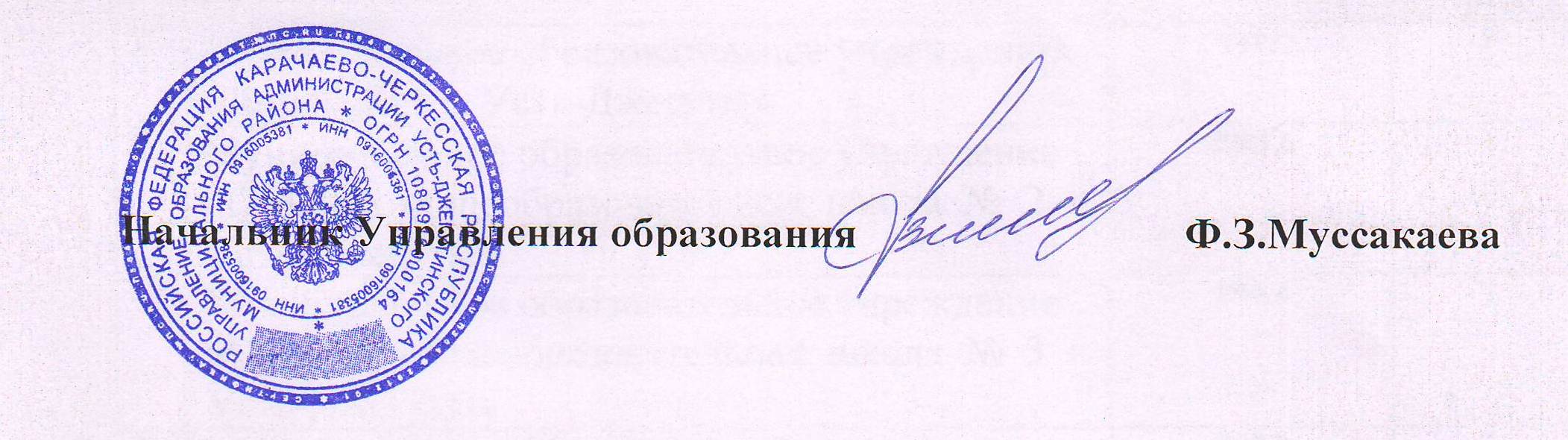 №п/пНаименование ОО, почтовый адрес, телефон, Ф.И.О. руководителя ООФ.И.О. руководителя ППЭНаименование ООКол-во выпускников1МКОУ «Гимназия №16-детский сад» 369000, КЧР, г. Черкесск,ул. Парковая, 15 тел: 27-05-31Маршанкулова Зули Мугазовна4Усть-Джегутинский муниципальный районУсть-Джегутинский муниципальный районУсть-Джегутинский муниципальный районУсть-Джегутинский муниципальный районУсть-Джегутинский муниципальный районУсть-Джегутинский муниципальный районОГЭОГЭГВЭ1МКОУ«СОШ  №3                      г.Усть-Джегуты»369300, КЧР, Усть-Джегутинский муниципальный район, г.Усть-Джегута, ул.Коммунистическая,1 Лобжанидзе Наталья Шахаровнат.(8-878-75)-7-17-9923017/255МКОУ «Лицей №1»891МКОУ«СОШ  №3                      г.Усть-Джегуты»369300, КЧР, Усть-Джегутинский муниципальный район, г.Усть-Джегута, ул.Коммунистическая,1 Лобжанидзе Наталья Шахаровнат.(8-878-75)-7-17-9923017/255МКОУ «Гимназия №4»811МКОУ«СОШ  №3                      г.Усть-Джегуты»369300, КЧР, Усть-Джегутинский муниципальный район, г.Усть-Джегута, ул.Коммунистическая,1 Лобжанидзе Наталья Шахаровнат.(8-878-75)-7-17-9923017/255МКОУ «Лицей №7»261МКОУ«СОШ  №3                      г.Усть-Джегуты»369300, КЧР, Усть-Джегутинский муниципальный район, г.Усть-Джегута, ул.Коммунистическая,1 Лобжанидзе Наталья Шахаровнат.(8-878-75)-7-17-9923017/255МКОУ «СОШ а.Новая                   Джегута»331(изл.)1МКОУ«СОШ  №3                      г.Усть-Джегуты»369300, КЧР, Усть-Джегутинский муниципальный район, г.Усть-Джегута, ул.Коммунистическая,1 Лобжанидзе Наталья Шахаровнат.(8-878-75)-7-17-9923017/255Итого2291(изл.)2МКОУ «Гимназия №4   г.Усть-Джегуты»369300, КЧР, Усть-Джегутинскиймуниципальный район, г.Усть-Джегута, мкр. Московский,14Байкулова Аминат Микояновна т-н.(8-878-75)-7-54-8123022/330МКОУ «СОШ №2»552(изл.)2МКОУ «Гимназия №4   г.Усть-Джегуты»369300, КЧР, Усть-Джегутинскиймуниципальный район, г.Усть-Джегута, мкр. Московский,14Байкулова Аминат Микояновна т-н.(8-878-75)-7-54-8123022/330МКОУ «СОШ №3»362МКОУ «Гимназия №4   г.Усть-Джегуты»369300, КЧР, Усть-Джегутинскиймуниципальный район, г.Усть-Джегута, мкр. Московский,14Байкулова Аминат Микояновна т-н.(8-878-75)-7-54-8123022/330МКОУ «СОШ №5»181(изл.)2МКОУ «Гимназия №4   г.Усть-Джегуты»369300, КЧР, Усть-Джегутинскиймуниципальный район, г.Усть-Джегута, мкр. Московский,14Байкулова Аминат Микояновна т-н.(8-878-75)-7-54-8123022/330МКОУ «Гимназия №6»351(изл.)2МКОУ «Гимназия №4   г.Усть-Джегуты»369300, КЧР, Усть-Джегутинскиймуниципальный район, г.Усть-Джегута, мкр. Московский,14Байкулова Аминат Микояновна т-н.(8-878-75)-7-54-8123022/330МКОУ «СОШ  ст.Красногорской»162МКОУ «Гимназия №4   г.Усть-Джегуты»369300, КЧР, Усть-Джегутинскиймуниципальный район, г.Усть-Джегута, мкр. Московский,14Байкулова Аминат Микояновна т-н.(8-878-75)-7-54-8123022/330МКОУ «СОШ с.Важное»171(изл.)2МКОУ «Гимназия №4   г.Усть-Джегуты»369300, КЧР, Усть-Джегутинскиймуниципальный район, г.Усть-Джегута, мкр. Московский,14Байкулова Аминат Микояновна т-н.(8-878-75)-7-54-8123022/330МКОУ «СОШ а.Сары-Тюз»172МКОУ «Гимназия №4   г.Усть-Джегуты»369300, КЧР, Усть-Джегутинскиймуниципальный район, г.Усть-Джегута, мкр. Московский,14Байкулова Аминат Микояновна т-н.(8-878-75)-7-54-8123022/330МКОУ «СОШ а.Джегута»42МКОУ «Гимназия №4   г.Усть-Джегуты»369300, КЧР, Усть-Джегутинскиймуниципальный район, г.Усть-Джегута, мкр. Московский,14Байкулова Аминат Микояновна т-н.(8-878-75)-7-54-8123022/330МКОУ «СОШ а.Эльтаркач»82МКОУ «Гимназия №4   г.Усть-Джегуты»369300, КЧР, Усть-Джегутинскиймуниципальный район, г.Усть-Джегута, мкр. Московский,14Байкулова Аминат Микояновна т-н.(8-878-75)-7-54-8123022/330МКОУ «СОШ а.Гюрюльдеук»92МКОУ «Гимназия №4   г.Усть-Джегуты»369300, КЧР, Усть-Джегутинскиймуниципальный район, г.Усть-Джегута, мкр. Московский,14Байкулова Аминат Микояновна т-н.(8-878-75)-7-54-8123022/330МКОУ «СОШ а.Кызыл-     Кала»72МКОУ «Гимназия №4   г.Усть-Джегуты»369300, КЧР, Усть-Джегутинскиймуниципальный район, г.Усть-Джегута, мкр. Московский,14Байкулова Аминат Микояновна т-н.(8-878-75)-7-54-8123022/330МКОУ «СОШ с.Койдан»21(изл.)2МКОУ «Гимназия №4   г.Усть-Джегуты»369300, КЧР, Усть-Джегутинскиймуниципальный район, г.Усть-Джегута, мкр. Московский,14Байкулова Аминат Микояновна т-н.(8-878-75)-7-54-8123022/330Итого2246(изл.)№п/пНаименование ОО, почтовый адрес, телефон, Ф.И.О. руководителя ООФ.И.О. руководителя ППЭНаименование ООКол-во выпускников1МКОУ «СОШ  №3                      г.Усть-Джегуты» 369300, КЧР, Усть-Джегутинский муниципальный район, г.Усть-Джегута, ул.Коммунистическая,1 Лобжанидзе Наталья Шахаровнат.(8-878-75)-7-17-99101  №п/пНаименование ОО, почтовый адрес, телефон, Ф.И.О. руководителя ООФ.И.О. руководителя ППЭНаименование ООКол-во выпускников4МКОУ «Гимназия №4   г.Усть-Джегуты» 369300, КЧР,  Усть-Джегутинскиймуниципальный район,  г.Усть-Джегута, мкр. Московский,14 Байкулова Аминат Микояновна т-н.(8-878-75)-7-54-81301   №п/пНаименование ОО, почтовый адрес, телефон, Ф.И.О. руководителя ООФ.И.О. руководителя ППЭНаименование ООКол-во выпускников1МКОУ «СОШ  №3                      г.Усть-Джегуты» 369300, КЧР, Усть-Джегутинский муниципальный район, г.Усть-Джегута, ул.Коммунистическая,1 Лобжанидзе Наталья Шахаровнат.(8-878-75)-7-17-999  №п/пНаименование ОО, почтовый адрес, телефон, Ф.И.О. руководителя ООФ.И.О. руководителя ППЭНаименование ООКол-во выпускников1МКОУ «Гимназия №4   г.Усть-Джегуты»369300, КЧР, Усть-Джегутинскиймуниципальный район, г.Усть-Джегута, мкр. Московский,14Байкулова Аминат Микояновнат-н.(8-878-75)-7-54-815   №п/пНаименование ОО, почтовый адрес, телефон, Ф.И.О. руководителя ООФ.И.О. руководителя ППЭНаименование ООКол-во выпускников1МКОУ «Гимназия №17»369000, КЧР, г. Черкесск, ул. Космонавтов, 31, тел: 27-47-12Байрамуков Магомед ИссаевичМКОУ «Гимназия №6»10(абаз. яз.), 3(кар.яз.),2 (черк.яз.) №п/пНаименование ОО, почтовый адрес, телефон, Ф.И.О. руководителя ООФ.И.О. руководителя ППЭНаименование ООКол-во выпускников1МКОУ «СОШ  №3                      г.Усть-Джегуты»369300, КЧР, Усть-Джегутинский муниципальный район, г.Усть-Джегута, ул.Коммунистическая,1 Лобжанидзе Наталья Шахаровнат.(8-878-75)-7-17-9915Усть-Джегутинский муниципальный районУсть-Джегутинский муниципальный районУсть-Джегутинский муниципальный районУсть-Джегутинский муниципальный районУсть-Джегутинский муниципальный районУсть-Джегутинский муниципальный район1МКОУ «СОШ  №3                      г.Усть-Джегуты»369300, КЧР, Усть-Джегутинский муниципальный район, г.Усть-Джегута, ул.Коммунистическая,1 Лобжанидзе Наталья Шахаровнат.(8-878-75)-7-17-9923017/255МКОУ «Лицей №1»891МКОУ «СОШ  №3                      г.Усть-Джегуты»369300, КЧР, Усть-Джегутинский муниципальный район, г.Усть-Джегута, ул.Коммунистическая,1 Лобжанидзе Наталья Шахаровнат.(8-878-75)-7-17-9923017/255МКОУ «Гимназия №4»811МКОУ «СОШ  №3                      г.Усть-Джегуты»369300, КЧР, Усть-Джегутинский муниципальный район, г.Усть-Джегута, ул.Коммунистическая,1 Лобжанидзе Наталья Шахаровнат.(8-878-75)-7-17-9923017/255МКОУ «Лицей №7»261МКОУ «СОШ  №3                      г.Усть-Джегуты»369300, КЧР, Усть-Джегутинский муниципальный район, г.Усть-Джегута, ул.Коммунистическая,1 Лобжанидзе Наталья Шахаровнат.(8-878-75)-7-17-9923017/255МКОУ «СОШ а.Новая                   Джегута»3311МКОУ «СОШ  №3                      г.Усть-Джегуты»369300, КЧР, Усть-Джегутинский муниципальный район, г.Усть-Джегута, ул.Коммунистическая,1 Лобжанидзе Наталья Шахаровнат.(8-878-75)-7-17-9923017/255Итого22912МКОУ «Гимназия №4   г.Усть-Джегуты»369300, КЧР, Усть-Джегутинскиймуниципальный район, г.Усть-Джегута, мкр. Московский,14Байкулова Аминат Микояновна т-н.(8-878-75)-7-54-8123022/330МКОУ «СОШ №2»5522МКОУ «Гимназия №4   г.Усть-Джегуты»369300, КЧР, Усть-Джегутинскиймуниципальный район, г.Усть-Джегута, мкр. Московский,14Байкулова Аминат Микояновна т-н.(8-878-75)-7-54-8123022/330МКОУ «СОШ №3»362МКОУ «Гимназия №4   г.Усть-Джегуты»369300, КЧР, Усть-Джегутинскиймуниципальный район, г.Усть-Джегута, мкр. Московский,14Байкулова Аминат Микояновна т-н.(8-878-75)-7-54-8123022/330МКОУ «СОШ №5»1812МКОУ «Гимназия №4   г.Усть-Джегуты»369300, КЧР, Усть-Джегутинскиймуниципальный район, г.Усть-Джегута, мкр. Московский,14Байкулова Аминат Микояновна т-н.(8-878-75)-7-54-8123022/330МКОУ «Гимназия №6»3512МКОУ «Гимназия №4   г.Усть-Джегуты»369300, КЧР, Усть-Джегутинскиймуниципальный район, г.Усть-Джегута, мкр. Московский,14Байкулова Аминат Микояновна т-н.(8-878-75)-7-54-8123022/330МКОУ «СОШ  ст.Красногорской»162МКОУ «Гимназия №4   г.Усть-Джегуты»369300, КЧР, Усть-Джегутинскиймуниципальный район, г.Усть-Джегута, мкр. Московский,14Байкулова Аминат Микояновна т-н.(8-878-75)-7-54-8123022/330МКОУ «СОШ с.Важное»1712МКОУ «Гимназия №4   г.Усть-Джегуты»369300, КЧР, Усть-Джегутинскиймуниципальный район, г.Усть-Джегута, мкр. Московский,14Байкулова Аминат Микояновна т-н.(8-878-75)-7-54-8123022/330МКОУ «СОШ а.Сары-Тюз»172МКОУ «Гимназия №4   г.Усть-Джегуты»369300, КЧР, Усть-Джегутинскиймуниципальный район, г.Усть-Джегута, мкр. Московский,14Байкулова Аминат Микояновна т-н.(8-878-75)-7-54-8123022/330МКОУ «СОШ а.Джегута»42МКОУ «Гимназия №4   г.Усть-Джегуты»369300, КЧР, Усть-Джегутинскиймуниципальный район, г.Усть-Джегута, мкр. Московский,14Байкулова Аминат Микояновна т-н.(8-878-75)-7-54-8123022/330МКОУ «СОШ а.Эльтаркач»82МКОУ «Гимназия №4   г.Усть-Джегуты»369300, КЧР, Усть-Джегутинскиймуниципальный район, г.Усть-Джегута, мкр. Московский,14Байкулова Аминат Микояновна т-н.(8-878-75)-7-54-8123022/330МКОУ «СОШ а.Гюрюльдеук»92МКОУ «Гимназия №4   г.Усть-Джегуты»369300, КЧР, Усть-Джегутинскиймуниципальный район, г.Усть-Джегута, мкр. Московский,14Байкулова Аминат Микояновна т-н.(8-878-75)-7-54-8123022/330МКОУ «СОШ а.Кызыл-     Кала»72МКОУ «Гимназия №4   г.Усть-Джегуты»369300, КЧР, Усть-Джегутинскиймуниципальный район, г.Усть-Джегута, мкр. Московский,14Байкулова Аминат Микояновна т-н.(8-878-75)-7-54-8123022/330МКОУ «СОШ с.Койдан»212МКОУ «Гимназия №4   г.Усть-Джегуты»369300, КЧР, Усть-Джегутинскиймуниципальный район, г.Усть-Джегута, мкр. Московский,14Байкулова Аминат Микояновна т-н.(8-878-75)-7-54-8123022/330Итого2246№п/пНаименование ОО, почтовый адрес, телефон, Ф.И.О. руководителя ООФ.И.О. руководителя ППЭНаименование ООКол-во выпускников1МКОУ «Гимназия №4   г.Усть-Джегуты»369300, КЧР, Усть-Джегутинскиймуниципальный район, г.Усть-Джегута, мкр. Московский,14Байкулова Аминат Микояновнат-н.(8-878-75)-7-54-81МКОУ Лицей №1 г. Усть-Джегуты741МКОУ «Гимназия №4   г.Усть-Джегуты»369300, КЧР, Усть-Джегутинскиймуниципальный район, г.Усть-Джегута, мкр. Московский,14Байкулова Аминат Микояновнат-н.(8-878-75)-7-54-81МКОУ СОШ №2 г. Усть-Джегуты451МКОУ «Гимназия №4   г.Усть-Джегуты»369300, КЧР, Усть-Джегутинскиймуниципальный район, г.Усть-Джегута, мкр. Московский,14Байкулова Аминат Микояновнат-н.(8-878-75)-7-54-81МКОУ СОШ №3  г. Усть-Джегуты321МКОУ «Гимназия №4   г.Усть-Джегуты»369300, КЧР, Усть-Джегутинскиймуниципальный район, г.Усть-Джегута, мкр. Московский,14Байкулова Аминат Микояновнат-н.(8-878-75)-7-54-81МКОУ СОШ №5  г.Усть-Джегуты151МКОУ «Гимназия №4   г.Усть-Джегуты»369300, КЧР, Усть-Джегутинскиймуниципальный район, г.Усть-Джегута, мкр. Московский,14Байкулова Аминат Микояновнат-н.(8-878-75)-7-54-81МКОУ Гимназия № 6  г.Усть-Джегуты101МКОУ «Гимназия №4   г.Усть-Джегуты»369300, КЧР, Усть-Джегутинскиймуниципальный район, г.Усть-Джегута, мкр. Московский,14Байкулова Аминат Микояновнат-н.(8-878-75)-7-54-81МКОУ СОШ с. Важное171МКОУ «Гимназия №4   г.Усть-Джегуты»369300, КЧР, Усть-Джегутинскиймуниципальный район, г.Усть-Джегута, мкр. Московский,14Байкулова Аминат Микояновнат-н.(8-878-75)-7-54-81МКОУ СОШ  а. Гюрюльдеук91МКОУ «Гимназия №4   г.Усть-Джегуты»369300, КЧР, Усть-Джегутинскиймуниципальный район, г.Усть-Джегута, мкр. Московский,14Байкулова Аминат Микояновнат-н.(8-878-75)-7-54-81МКОУ СОШ ст. Красногорской151МКОУ «Гимназия №4   г.Усть-Джегуты»369300, КЧР, Усть-Джегутинскиймуниципальный район, г.Усть-Джегута, мкр. Московский,14Байкулова Аминат Микояновнат-н.(8-878-75)-7-54-81МКОУ СОШ а. Кызыл-Кала61МКОУ «Гимназия №4   г.Усть-Джегуты»369300, КЧР, Усть-Джегутинскиймуниципальный район, г.Усть-Джегута, мкр. Московский,14Байкулова Аминат Микояновнат-н.(8-878-75)-7-54-81МКОУ Лицей №7 г. Усть-Джегуты191МКОУ «Гимназия №4   г.Усть-Джегуты»369300, КЧР, Усть-Джегутинскиймуниципальный район, г.Усть-Джегута, мкр. Московский,14Байкулова Аминат Микояновнат-н.(8-878-75)-7-54-81Итого2422МКОУ «СОШ  №3                      г.Усть-Джегуты»369300, КЧР, Усть-Джегутинский муниципальный район, г.Усть-Джегута, ул.Коммунистическая,1 Лобжанидзе Наталья Шахаровнат.(8-878-75)-7-17-99МКОУ Гимназия №4  г.Усть-Джегуты542МКОУ «СОШ  №3                      г.Усть-Джегуты»369300, КЧР, Усть-Джегутинский муниципальный район, г.Усть-Джегута, ул.Коммунистическая,1 Лобжанидзе Наталья Шахаровнат.(8-878-75)-7-17-99МКОУ СОШ а. Новая Джегута им. Х.Суюнчева322МКОУ «СОШ  №3                      г.Усть-Джегуты»369300, КЧР, Усть-Джегутинский муниципальный район, г.Усть-Джегута, ул.Коммунистическая,1 Лобжанидзе Наталья Шахаровнат.(8-878-75)-7-17-99МКОУ СОШ  а. Сары-Тюз142МКОУ «СОШ  №3                      г.Усть-Джегуты»369300, КЧР, Усть-Джегутинский муниципальный район, г.Усть-Джегута, ул.Коммунистическая,1 Лобжанидзе Наталья Шахаровнат.(8-878-75)-7-17-99МКОУ СОШ а. Джегуты им. Х.У. Богатырева42МКОУ «СОШ  №3                      г.Усть-Джегуты»369300, КЧР, Усть-Джегутинский муниципальный район, г.Усть-Джегута, ул.Коммунистическая,1 Лобжанидзе Наталья Шахаровнат.(8-878-75)-7-17-99МКОУ СОШ а. Эльтаркач им. Ю.К. Каракетова82МКОУ «СОШ  №3                      г.Усть-Джегуты»369300, КЧР, Усть-Джегутинский муниципальный район, г.Усть-Джегута, ул.Коммунистическая,1 Лобжанидзе Наталья Шахаровнат.(8-878-75)-7-17-99Итого112№п/пНаименование ОО, почтовый адрес, телефон, Ф.И.О. руководителя ООФ.И.О. руководителя ППЭНаименование ООКол-во выпускников1МКОУ «СОШ  №3                      г.Усть-Джегуты» 369300, КЧР, Усть-Джегутинский муниципальный район, г.Усть-Джегута, ул.Коммунистическая,1 Лобжанидзе Наталья Шахаровнат.(8-878-75)-7-17-9917№п/пНаименование ОО, почтовый адрес, телефон, Ф.И.О. руководителя ООФ.И.О. руководителя ППЭНаименование ООКол-во выпускников1.МКОУ «СОШ  №3                      г.Усть-Джегуты» 369300, КЧР, Усть-Джегутинский муниципальный район, г.Усть-Джегута, ул.Коммунистическая,1 Лобжанидзе Наталья Шахаровнат.(8-878-75)-7-17-9958№п/пНаименование ОО, почтовый адрес, телефон, Ф.И.О. рук. ООРайон Предмет19 июня 2017г.19 июня 2017г.19 июня 2017г.1.МКОУ «Гимназия №4   г.Усть-Джегуты» 369300, КЧР,  Усть-Джегутинскиймуниципальный район,  г.Усть-Джегута,  мкр. Московский,14 Байкулова Аминат Микояновна т-н.(8-878-75)-7-54-81Усть-Джегутинский районинформатика и ИКТ 1.МКОУ «Гимназия №4   г.Усть-Джегуты» 369300, КЧР,  Усть-Джегутинскиймуниципальный район,  г.Усть-Джегута,  мкр. Московский,14 Байкулова Аминат Микояновна т-н.(8-878-75)-7-54-81Прикубанский районистория (4)  1.МКОУ «Гимназия №4   г.Усть-Джегуты» 369300, КЧР,  Усть-Джегутинскиймуниципальный район,  г.Усть-Джегута,  мкр. Московский,14 Байкулова Аминат Микояновна т-н.(8-878-75)-7-54-81Прикубанский районбиология (3)1.МКОУ «Гимназия №4   г.Усть-Джегуты» 369300, КЧР,  Усть-Джегутинскиймуниципальный район,  г.Усть-Джегута,  мкр. Московский,14 Байкулова Аминат Микояновна т-н.(8-878-75)-7-54-81Прикубанский районлитература (3)   20 июня 2017г.20 июня 2017г.20 июня 2017г.20 июня 2017г.1.МКОУ «Гимназия №4   г.Усть-Джегуты» 369300, КЧР,  Усть-Джегутинскиймуниципальный район,  г.Усть-Джегута,  мкр. Московский,14 Байкулова Аминат Микояновна т-н.(8-878-75)-7-54-81Усть-Джегутинский районрусский язык21 июня 2017г.21 июня 2017г.21 июня 2017г.21 июня 2017г.1.МКОУ «Гимназия № 16-детский сад» 369000, КЧР, г. Черкесск,ул. Парковая, 15 тел: 27-05-31Маршанкулова Зули МугазовнаВсе муниципальные районы и городские округаиностранные языки22 июня 2017г.22 июня 2017г.22 июня 2017г.22 июня 2017г.1.МКОУ «Гимназия №4   г.Усть-Джегуты» 369300, КЧР,  Усть-Джегутинскиймуниципальный район,  г.Усть-Джегута,  мкр. Московский,14 Байкулова Аминат Микояновна т-н.(8-878-75)-7-54-81Усть-Джегутинский районматематика                                                                                       23 июня 2017г.                                                                                       23 июня 2017г.                                                                                       23 июня 2017г.                                                                                       23 июня 2017г.1.МКОУ «Гимназия №4   г.Усть-Джегуты» 369300, КЧР, Усть-Джегутинскиймуниципальный район, г.Усть-Джегута,  мкр. Московский,14Байкулова Аминат Микояновнат-н.(8-878-75)-7-54-81Усть-Джегутинский районобществознание (13)1.МКОУ «Гимназия №4   г.Усть-Джегуты» 369300, КЧР, Усть-Джегутинскиймуниципальный район, г.Усть-Джегута,  мкр. Московский,14Байкулова Аминат Микояновнат-н.(8-878-75)-7-54-81Прикубанский районгеография (3)1.МКОУ «Гимназия №4   г.Усть-Джегуты» 369300, КЧР, Усть-Джегутинскиймуниципальный район, г.Усть-Джегута,  мкр. Московский,14Байкулова Аминат Микояновнат-н.(8-878-75)-7-54-81Прикубанский районфизика (1)1.МКОУ «Гимназия №4   г.Усть-Джегуты» 369300, КЧР, Усть-Джегутинскиймуниципальный район, г.Усть-Джегута,  мкр. Московский,14Байкулова Аминат Микояновнат-н.(8-878-75)-7-54-81Прикубанский районхимия26 июня 2017г.26 июня 2017г.26 июня 2017г.26 июня 2017г.1.МКОУ «Гимназия №17»369000, КЧР, г. Черкесск, ул. Космонавтов, 31, тел: 27-47-12Байрамуков Магомед ИссаевичВсе муниципальные районы и городские округародной язык                                                                                        28 июня 2017г.                                                                                        28 июня 2017г.                                                                                        28 июня 2017г.                                                                                        28 июня 2017г.1.МКОУ «Гимназия № 16-детский сад» 369000, КЧР, г. Черкесск,ул. Парковая, 15 тел: 27-05-31Маршанкулова Зули МугазовнаВсе муниципальные районы и городские округавсе предметы                                                                                        29июня 2017г.                                                                                        29июня 2017г.                                                                                        29июня 2017г.                                                                                        29июня 2017г.1.МКОУ «Гимназия № 16-детский сад» 369000, КЧР, г. Черкесск,ул. Парковая, 15 тел: 27-05-31Маршанкулова Зули МугазовнаВсе муниципальные районы и городские округавсе предметы